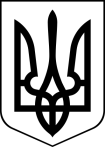 І Ч Н Я Н С Ь К А    М І С Ь К А    Р А Д АВИКОНАВЧИЙ КОМІТЕТРІШЕННЯ21 березня 2024 року                                      м. Ічня			                     № 177Про затвердження Плану роботи виконавчого комітету Ічнянської міської ради на ІІ квартал 2024 рокуРозглянувши план роботи виконавчого комітету Ічнянської міської ради на ІІ квартал 2024 року, відповідно дорозділу 3Регламенту виконавчого комітету Ічнянської міської ради, затвердженого рішенням виконавчого комітету Ічнянської міської ради від 30.12.2020 року № 440 «Про затвердження Регламенту роботи виконавчого комітету Ічнянської міської ради», керуючись статтею 40, частиною 1 статті 52,частиною 6 статті 59Закону України «Про місцеве самоврядування в Україні», виконавчий комітет міської радиВИРІШИВ:Затвердити План роботи виконавчого комітету Ічнянської міської ради на ІІ квартал 2024 року (далі – План роботи), що додається.Зобов’язати заступників міського голови з питань діяльності виконавчих органів ради, керуючого справами виконавчого комітету міської ради, керівників виконавчих органів міської ради забезпечити своєчасне та повне виконання Плану роботи.Контроль за виконанням цього рішення та реалізацією заходів Плану роботи покласти на керуючого справами виконавчого комітету міської ради, заступників міського головиз питань діяльності виконавчих органів ради відповідно до розподілу їх посадових обов'язків та функціональних повноважень.Міський голова                                                                              Олена БУТУРЛИМДодаток ЗАТВЕРДЖЕНО  рішення виконавчого комітету        Ічнянської міської ради       21 березня 2024 року № 177ПЛАН РОБОТИвиконавчого комітету Ічнянської міської ради на ІІ квартал 2024 рокуІ. Календар засідань виконавчого комітету Ічнянської міської радиу ІІ кварталі 2024 рокуІІ. Питання для внесення на розгляд виконавчого комітету Ічнянської міської ради (далі – виконавчий комітет)КВІТЕНЬПоточні питання.Про розгляд звернень громадян щодо захисту прав та інтересів дітей.Доповідач: Матвієнко Галина Юріївна, начальник служби у справах дітейПро  підсумки роботи адміністративної комісії при виконавчому комітеті Ічнянської міської ради за 2023 рік.Доповідач: Животяга Ярослав Васильович, голова адміністративної комісії, перший заступник міського голови з питань виконавчих органів радиПро організацію робіт і проведення місячника з благоустрою на території Ічнянської міської територіальної громади.Доповідач: Волеватенко Катерина Валеріївна, начальник відділу житлово-комунального господарства, комунальної власності та благоустроюПро надання дозволу на порушення об’єкту благоустрою.Доповідач: Іванченко Тетяна Миколаївна, спеціаліст І категорії відділу житлово-комунального господарства, комунальної власності та благоустроюТРАВЕНЬПоточні питання.Про розгляд звернень громадян щодо захисту прав та інтересів дітей.Доповідач: Матвієнко Галина Юріївна, начальник служби у справах дітейПро підсумки роботи із зверненнями громадян, що надійшли до Ічнянської міської ради за І квартал 2024року.Доповідач: Ворона Катерина Олексіївна, начальник організаційного відділуПро надання одноразової грошової допомоги.Доповідач: Шевченко Мирослава Василівна, завідувач сектору соціального захисту населення 5.	Про надання дозволу на видалення зелених насаджень.Доповідач: Іванченко Тетяна Миколаївна, спеціаліст І категорії відділу житлово-комунального господарства, комунальної власності та благоустроюЧЕРВЕНЬПоточні питання.Про розгляд звернень громадян щодо захисту прав та інтересів дітей.Доповідач: Матвієнко Галина Юріївна, начальник служби у справах дітейПро затвердження Плану роботивиконавчогокомітету Ічнянської міськоїради на ІІ півріччя 2024 року.Доповідач: Смілик Світлана Віталіївна, головний спеціаліст юридичного відділуПро заходи щодо підготовки закладів освіти до організованого початку 2024/2025 навчального року в Ічнянській міській територіальній громаді.Доповідач: Реус Лариса Андріївна, начальник відділу освіти Ічнянської міської радиПро погодження «Інвестиційної програми Комунального підприємства водоканалізаційне  господарство «Ічень» Ічнянської міської ради  Чернігівської області на 2025 рік.Доповідач: Царенко Іван Григорович, начальник КП ВКГ «Ічень» Ічнянської міської радиІІІ. Питання для внесення на розгляд виконавчого комітетуІчнянської міської ради за необхідності:1. Про надання одноразової матеріальної допомоги.2. Про надання одноразової грошової адресної допомоги.3. Про виплату компенсаційних витрат за тимчасове розміщення внутрішньо переміщених осіб.Про розгляд питань захисту прав дитини: Про призначення опіки та піклування над дітьми. Про надання висновку або відмову у наданні висновку до суду про позбавлення батьківських прав. Про надання (зняття) статусу дитині. Про відчуження (відмову у відчуженні) житла, власниками або співвласниками є діти.Про надання висновку до суду щодо визначення місця проживання дитини. Про визначення місця проживання малолітньої дитини. Про визначення порядку участі у вихованні дитини.Про розв’язання спору щодо реєстрації місця проживання дитини.Про розв’язання спору між батьками щодо визначення або зміни прізвища, ім’я, по-батькові дитини. Про надання висновку до суду щодо визначення порядку участі у вихованні дитини.Про надання висновку до суду щодо реєстрації місця проживання дитини без згоди одного з батьків.Про затвердження висновку служби у справах дітей про підтвердження місця проживання дитини, для її тимчасового виїзду за межі України.Про доцільність влаштування дитини до закладу на цілодобове перебування.Про надання статусу дитини, яка постраждала внаслідок воєнних дій та збройних конфліктів.Про внесення змін та доповнень до рішень виконкому.Про надання/скасування дозволу на розміщення зовнішньої реклами.Про відмову в наданні дозволу на розміщення зовнішньої реклами.Про надання дозволу на видалення зелених насаджень.Про затвердження Акту щодо визначення збитків власнику землі.Про надання дозволу на порушення об’єкту благоустрою.Про встановлення тарифів на послуги з централізованого водопостачання та централізованого водовідведення.Про встановлення тарифу на теплову енергію.Про визначення виконавцем послуг з централізованого водопостачання та централізованого водовідведення.Про визначення виконавцем послуг з постачання теплової енергії.Про взяття на квартоблік у виконавчому комітеті Ічнянської міської ради. Про надання згоди на здійснення капітального ремонту/реконструкції об’єкта оренди Ічнянської міської територіальної громади.Про затвердження складу комісії по прийманню-передачі об’єкта у комунальну власність Ічнянської міської територіальної громади. Про затвердження акта приймання-передачі об’єкта у комунальну власність Ічнянської міської територіальної громади. Про затвердження Рішення Комісії з розгляду питань щодо надання компенсації за пошкоджені на території Ічнянської міської територіальної громади об’єкти нерухомого майна внаслідок бойових дій, терористичних актів, диверсій, спричинених збройною агресією Російської Федерації протии України.Про затвердження Рішення Комісії з розгляду питань щодо надання компенсації за знищені на території Ічнянської міської територіальної громади об’єкти нерухомого майна внаслідок бойових дій, терористичних актів, диверсій, спричинених збройною агресією Російської Федерації протии України.ІV. Організація виконання законів України, Указів Президента України, Постанов Кабінету Міністрів України, розпоряджень голови Чернігівської обласної військової адміністрації, голови Прилуцької районної військової адміністрації, рішень та розпоряджень обласної ради, рішень Ічнянської міської ради, рішень виконавчого комітету Ічнянської міської ради, розпоряджень та доручень міського головиПостійноМіський голова, заступники міського голови з питань діяльності виконавчих органів ради, керуючий справами виконкому (згідно з розподілом обов’язків) V. Наданняметодичної та практичноїдопомогивиконавчим органам ради:1. Про дотримання чинного законодавства. Гармаш Григорій Григорович, начальник юридичного відділу міської ради2. Про дотримання вимог діловодства.3. Про планування роботи.Ворона Катерина Олексіївна, начальник організаційного відділу4. Про роботу з кадрових питань.Жмака Тетяна Олександрівна, головний спеціаліст з кадрових питань організаційного відділу міської радиПро роботу з питань запобігання та виявлення корупціїСмілик Світлана Віталіївна, головний спеціаліст юридичного  відділу міської ради, уповноважена особа з питань запобігання та виявлення корупціїVІ. Організаційні заходи:Наради: Оперативна нарада у міського голови з заступниками міського голови з питань діяльності виконавчих органів ради, керуючим справами виконкому, начальниками управлінь, відділів та завідувачами секторів міської ради, керівниками комунальних підприємств, закладів культури та закладів соціальної сфери(за необхідності).1.2. Оперативна нарада у міського голови з керівниками медичних комунальних закладів міста (за необхідності).1.3. Оперативна нарада у міського голови з заступниками міського голови з питань діяльності виконавчих органів ради, керуючим справами виконкому, старостами відповідних старостинських округів та поліцейським офіцером громади відділу превенції Прилуцького РВП ГУНП в Чернігівській області (за необхідності).1.4.  Нарада у заступників міського голови з питань діяльності виконавчих органів ради та керуючого справами виконкому, керівниками управлінь, відділів і служб(за необхідності).1.5.   Оперативна нарада з керівниками комунальних служб міста(за необхідності).1.6. Особистий прийом громадян керівниками Ічнянської міської ради (згідно з графіком).2.Засідання комісій, комітетів, робочих груп виконавчого комітету:2.1. Комісія по житлових питаннях при виконавчому комітеті Ічнянської міської ради.2.2. Адміністративна комісія при виконавчому комітеті Ічнянської міської ради.(по мірі надходження матеріалів) Животяга Я. В., Смілик С. В.2.3. Комісія з питань техногенно-екологічної безпеки та надзвичайних ситуацій.(за необхідністю) Животяга Я. В., Гаврись Т. С.2.4. Опікунська рада.2.5. Комісія з питаньзахисту прав дитини.2.6. Комісіяз питань формування пропозицій стосовно потреби щодо спрямування субвенції з державного бюджету місцевим бюджетам на проектні, будівельно-ремонтні роботи, придбання житла та приміщень для розвитку сімейних та інших форм виховання, підтримку малих групових будинків та забезпечення житлом дітей-сиріт, дітей, позбавлених батьківського піклування, осіб з їх числа.2.7. Міждисциплінарна команда для організації соціального захисту дітей, які перебувають у складних життєвих обставинах із числа суб’єктів виявлення та/або організації соціального захисту дітей, які перебувають у складних життєвих обставинах.(за необхідністю)Матвієнко Г. Ю.,Шевченко М. В.2.8. Комісія з питань надання матеріальної допомоги громадянам.2.9. Комісія з питань надання одноразової матеріальної допомоги за рахунок коштів міського бюджету членам сімей загиблих (померлих) захисників/захисниць України, які брали безпосередню участь у бойових діях, забезпеченні здійснення заходів з національної безпеки і оборони, відсічі і стримуванні збройної агресії Російської Федерації проти України(по мірі надходження заяв)Герасименко Г.В., Шевченко М. В.2.10. Комісія по врегулюваннюземельнихвідносин.2.11. Комісія по визначеннюзбитківвласникамземлі та землекористувачам(за необхідністю)Животяга Я. В., Бондар Є, В.2.12. Комісія з питань перейменування об’єктів Ічнянської міської ради (по мірі надходження матеріалів)Герасименко Г.В.2.13. Штаб для ліквідації наслідків надзвичайної ситуації військового характеру на території Ічнянської міської ради.(за необхідністю)Бутурлим О. В., Животяга Я. В.2.14. Постійно діюча комісія з обстеження збитків, завданих особистим селянським господарствам та/або фермерським господарствам, що зареєстровані як фізичні-особи підприємці, внаслідок збройної агресії РФ.2.15. Комісія з розгляду питань щодо надання компенсації за знищені об’єкти нерухомого майна внаслідок бойових дій, терористичних актів, диверсій, спричинених збройною агресією Російської Федерації проти України.2.16. Комісія з розгляду питань щодо надання компенсації за пошкоджені об’єкти нерухомого майна внаслідок бойових дій, терористичних актів, диверсій, спричинених збройною агресією Російської Федерації проти України.2.17. Робоча група з розроблення Програми комплексного відновлення території Ічнянської міської територіальної громади Прилуцького району Чернігівської області(за необхідністю)Животяга Я. В., Марковський С. О.2.18. Комісія з питань обстеження зелених насаджень; (за необхідністю)Животяга Я. В., Іванченко Т. М.2.19. Конкурсна комісія для проведення конкурсу на заміщення вакантних посад.(за необхідністю)Мілова Л. Л., Жмака Т. О.2.20. Комісія з організації і проведення конкурсу на перевезення пасажирів на автобусних маршрутах загального користування в межах території громади(за необхідністю)Животяга Я. В., Волеватенко К. В.2.21.  Постійно діюча комісія із встановлення факту отруєння бджіл.(за необхідністю)Животяга Я. В., Буренко І. М.За необхідністю в план роботивиконавчогокомітетуможутьбутивнесенізміни у робочому порядку, а саме: день (дата), місце та час проведеннянарад, засіданьробочихгруп, комісій, штабів та інше (за інформацієюзвертатися до відповідальних).Організаційні заходи з відзначення святкових дат (за окремим планом):День сміху								01.04.2024День геолога 								07.04.2024Всесвітній день здоров’я						07.04.2024Міжнародний день визволення в’язнів фашистськихконцтаборів									11.04.2024Всесвітній день авіації і космонавтики (Міжнароднийдень польоту людини в космос) 						12.04.20243.6.   День працівників кримінального розшуку України		15.04.2024 3.7.  День пожежної охорони						17.04.20243.8.   Український День навколишнього середовища(День довкілля) 								20.04.20243.9.   Міжнародний день пам’яті Чорнобиля				26.04.20243.10. Всесвітній день охорони праці					28.04.20243.11. Всесвітній день поріднених міст					28.04.20243.12. День прикордонника України					30.04.20243.13. Свято весни і праці							01.05.20243.14. Воскресіння Христове – Великдень					05.05.20243.15. День радіо								07.05.20243.16. Міжнародний день Червоного Хреста і Червоного Півмісяця									08.05.2024 День пам’яті та примирення в Україні				08.05.2024 День Перемоги над нацизмом у Другій світовій війні		08.05.2024 День Європи в Україні						09.05.2024 Всесвітній день медичних сестер 					12.05.2024 День матері в Україні							12.05.2024 Міжнародний день сім’ї						15.05.2024 День вишиванки							16.05.2024 День пульмонолога							17.05.2024 Міжнародний день музеїв						18.05.2024 День науки в Україні							18.05.2024 День пам’яті жертв політичних репресій				19.05.2024 День банківських працівників України				20.05.2024 День морської піхоти України					23.05.2024 День слов’янської писемності та культури				24.05.2024 Останній дзвоник							24.05.2024 День працівників видавництв, поліграфії і книгорозповсюдження України						25.05.2024 День хіміка								26.05.2024 Міжнародний день миротворців ООН 				29.05.2024 Всесвітній день без тютюну 						31.05.2024 Міжнародний день захисту дітей					01.06.2024  Всесвітній день батьків				 		01.06.2024 День працівників водного господарства України	 	            02.06.2024 День працівників місцевої промисловості України	            02.06.2024 Всесвітній день охорони навколишнього середовища		05.06.2024 День журналіста України						06.06.2024 День працівників текстильної і легкої промисловості		09.06.2024 Всесвітній день донора крові						14.06.2024 День батька 								16.06.2024 День медичного працівника						16.06.2024 День скорботи і вшанування пам’яті жертв війни в Україні	22.06.2024 День Святої Трійці							23.06.2024 День державної служби ООН 					23.06.2024 Міжнародний Олімпійський день 					23.06.2024 День митної служби України						25.06.2024 День Конституції України						28.06.2024 День винахідника і раціоналізатора					29.06.2024Спортивно-масові заходи (за окремим планом) 5.  Культурно-масові заходи (за окремим планом) Міський голова                                                                                   Олена БУТУРЛИММісяцьДата проведення(орієнтовна)Термін подання документівКвітень18.0412.04Травень 16.0510.05Червень 20.0614.06Заплановано проведення засідань протягом ІІ кварталу 2024 року усього – 3Заплановано проведення засідань протягом ІІ кварталу 2024 року усього – 3Заплановано проведення засідань протягом ІІ кварталу 2024 року усього – 3